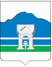 Глава города Белокуриха Алтайского краяЗАКЛЮЧЕНИЕо результатах публичных слушаний по проекту бюджета города Белокурихи на 2015 год и на плановый период 2016-2017 годов «09» декабря 2014 год						г. БелокурихаИнициатор публичных слушаний: глава городаКоличество зарегистрированных участников: 6 человекПредседательствующий: С.К. Криворученко – глава городаСекретарь: И.Ю. Фролова – руководитель аппарата Белокурихинского городского Совета депутатов;Присутствующие члены комиссии:А.В. Киунов – первый заместитель главы администрации города по общим вопросам;О.В. Кривенко – председатель комитета по экономике и труду;Е.Р. Мусина – заведующий юридическим отделом;Е.В. Киунова - начальник бюджетного отдела комитета по финансам, налоговой и кредитной политике;Н.А. Фурцева - начальник отдела по доходам комитета по финансам, налоговой и кредитной политике;Т.А. Нестеренко - председатель контрольно-счетной палаты города Белокуриха Алтайского края.Слушания назначены постановлением главы города от 05.11.2014 № 35 «О назначении публичных слушаний по проекту бюджета города Белокурихи на 2015 год и на плановый период 2016-2017 годов».На рассмотрение собравшихся представлен вопрос:О проекте бюджета города Белокурихи на 2015 год и на плановый период 2016-2017 годовОбсудив представленный вопрос, выслушав мнение присутствующих участников публичных слушаний по данному вопросу, участники публичных слушанийРЕШИЛИ:Рекомендовать Белокурихинскому городскому Совету депутатов принять проект Решения «О городском бюджете на 2015 год и на плановый период 2016-2017 годов» с учетом следующего:- Дополнить расходную часть бюджета суммой в размере 280 000  рублей на ремонт бесхозяйных водопроводных сетей и производства работ на объектах находящихся в муниципальной собственности (детские сады, школы);- Предусмотреть в расходной части бюджета города затраты на содержание и проведение ремонтных работ дороги по ул.Декабристов;- Рассмотреть возможность предусмотреть в расходной части бюджета города затраты на газификацию микрорайона Центральный, в частности улицы Эйхе.За данное предложение голосовали единогласно.Председательствующий                                                  С.К. Криворученко